 NEW Lunch Specials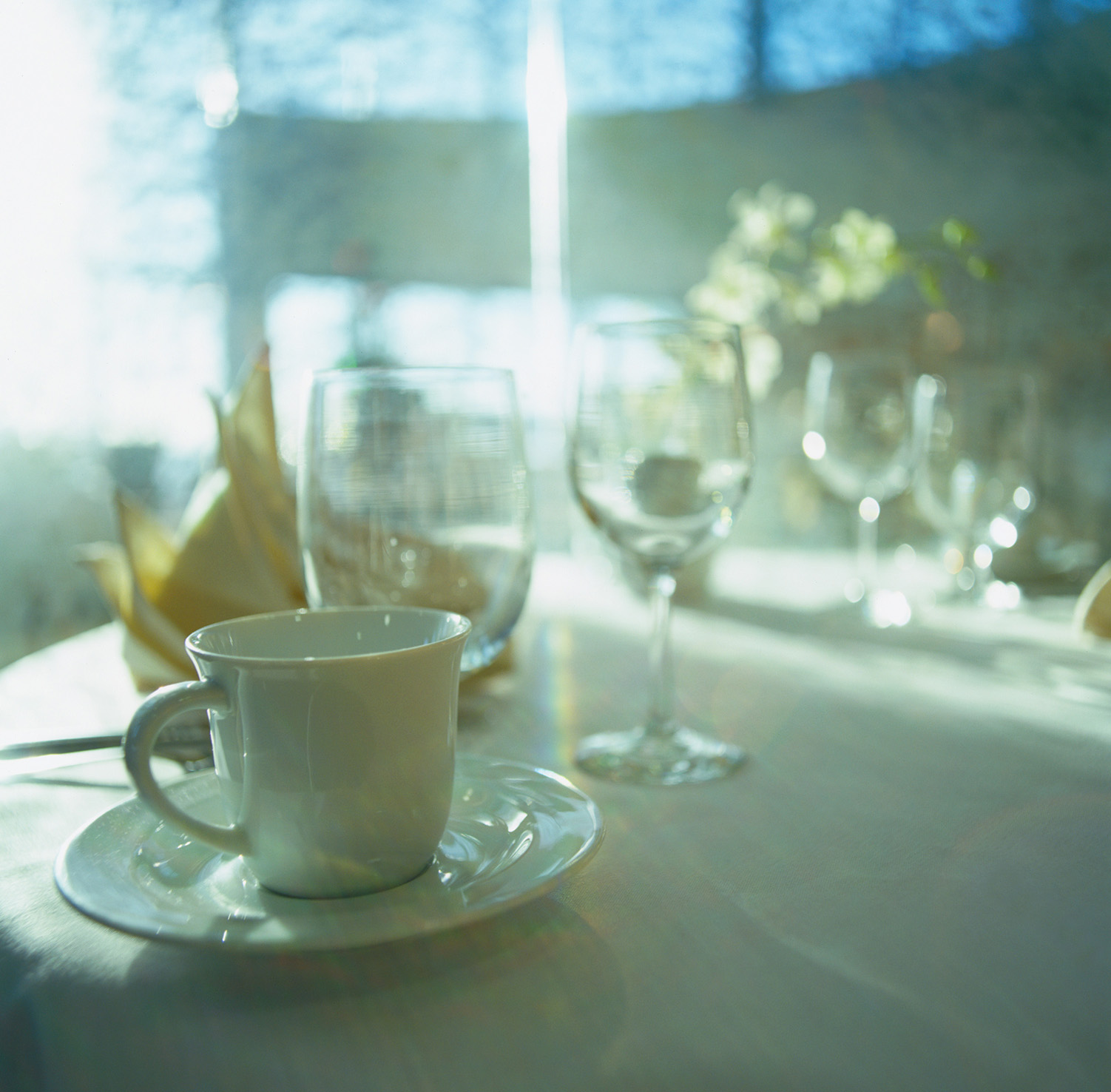 atOur Place